	DEMANDE D'ADHÉSION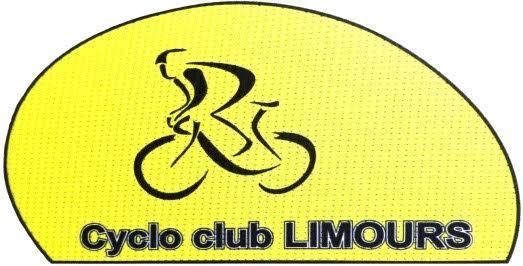 	AU CYCLO CLUB DE LIMOURS (C.C.L.)	Affilié à la FFCT N° 06724	SAISON 2023 / 2024Inscription en tant que : CONSTITUTION DU DOSSIER (à remettre sous pli au secrétariat, ou par email secretariat@cyclo-limours.fr ) • Le présent bulletin de demande d'adhésion signé• La notice d'assurance signée • Le règlement de l’inscription du total ci-dessusVirement bancaire, IBAN CCL : FR76 1820 6000 7700 8321 4800 149• ou Chèque(s) à l'ordre du CCL (préférez le virement, moins de travail pour le trésorier)EN ADHÉRANT AU CYCLO CLUB DE LIMOURS• Je m'engage à respecter scrupuleusement le Code de la route, les statuts du club, son règlement intérieur et les informations de ce dossier d'adhésion. J’accepte l’utilisation et l’exploitation non commerciale de mon image dans le cadre de la promotion de mon club. J'autorise la communication de mes coordonnées aux adhérents de mon club. J’accepte de recevoir les mails d’information de mon club ou de la Fédération et ses structures. J'atteste sur l'honneur avoir répondu par la négative à toutes les rubriques du questionnaire de santé et je reconnais expressément que les réponses apportées relèvent de ma responsabilité exclusive.    Fait le …..............................................................................	 Signature obligatoire :NOM :Prénom :ADRESSE :Date de naissanceLieu de naissanceTéléphoneDomicile :Portable :E-mail : CYCLISTE CYCLISTE CYCLISTE CYCLISTE COTISANT   COTISANT   COTISANT  Première adhésion   Première adhésion   Renouvellement   Renouvellement   Pas de Licence car je ne participerai pas aux activités cyclistesPas de Licence car je ne participerai pas aux activités cyclistesPas de Licence car je ne participerai pas aux activités cyclistesSelon réponses au QS-SPORT Selon réponses au QS-SPORT Pas de Licence car je ne participerai pas aux activités cyclistesPas de Licence car je ne participerai pas aux activités cyclistesPas de Licence car je ne participerai pas aux activités cyclistes Vélo Rando  Vélosport  Vélo Rando  Vélosport  Vélo Rando  Vélosport  Vélo Rando  Vélosport COTISATION 35,00€ 35,00€COTISATIONCOTISATIONCOTISATIONOPTION GRAND BRAQUETTOTAL = TOTAL = TOTAL = avecPETIT BRAQUETIndividuel 75,00€ 48,00 €avecPETIT BRAQUET2ème cycliste famille 60,00€ 48,00 €Licence extérieureN° de licence :…................................... 35,00 € adhésion uniquement  35,00 € adhésion uniquement ABONNEMENT REVUE CYCLOTOURISMEABONNEMENT REVUE CYCLOTOURISMEABONNEMENT REVUE CYCLOTOURISMEABONNEMENT REVUE CYCLOTOURISMERèglement (cocher le mode)Règlement (cocher le mode)Règlement (cocher le mode) 18,00 € (1ère adhésion) 18,00 € (1ère adhésion) 24,00 € 24,00 €ChèqueChèqueVirement Paiement possible en 2 fois                                                            TOTAL  Paiement possible en 2 fois                                                            TOTAL  Paiement possible en 2 fois                                                            TOTAL  Paiement possible en 2 fois                                                            TOTAL €